1 Niko Log In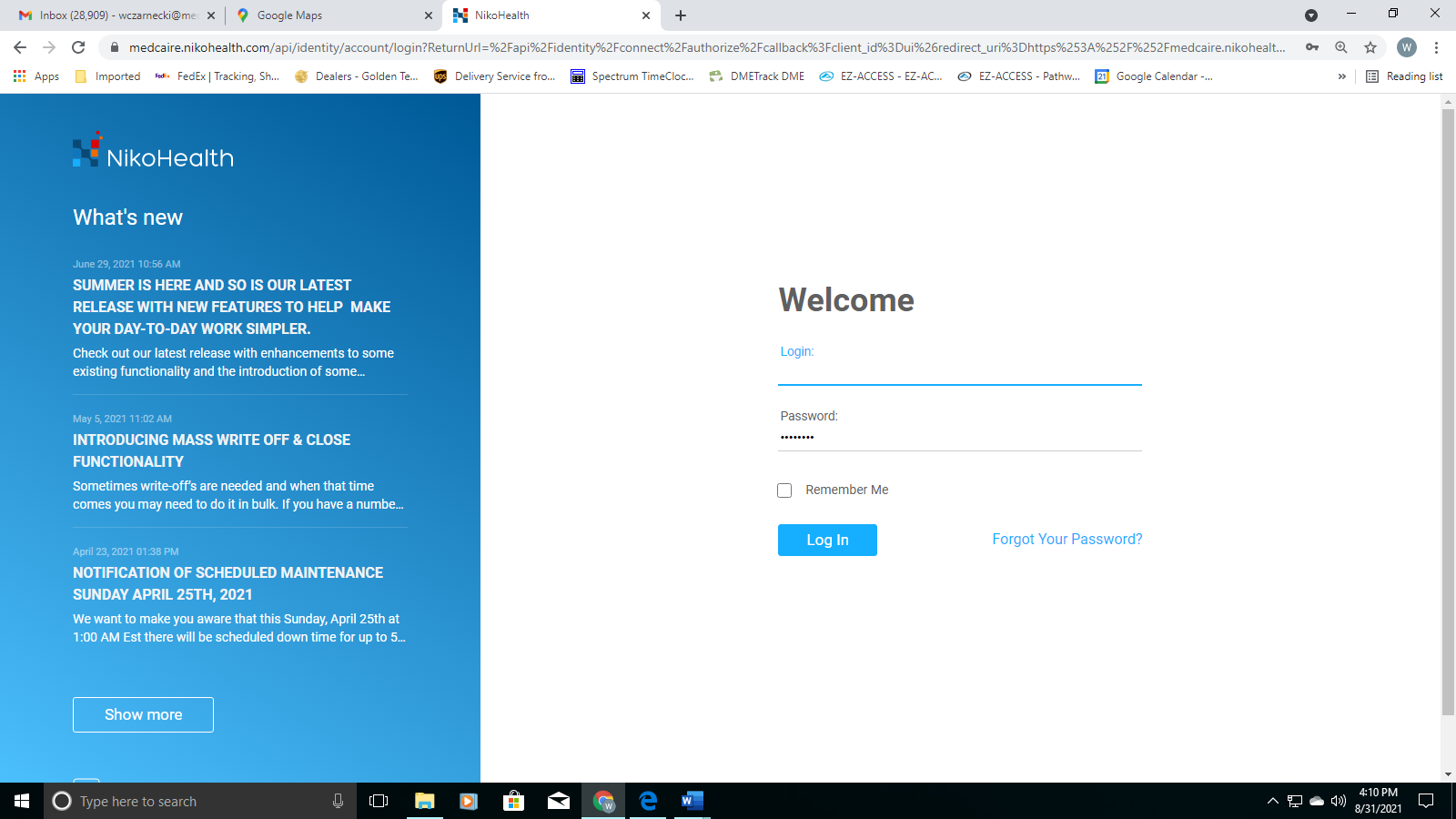 2 Select “Patient” from the Blue Menu Bar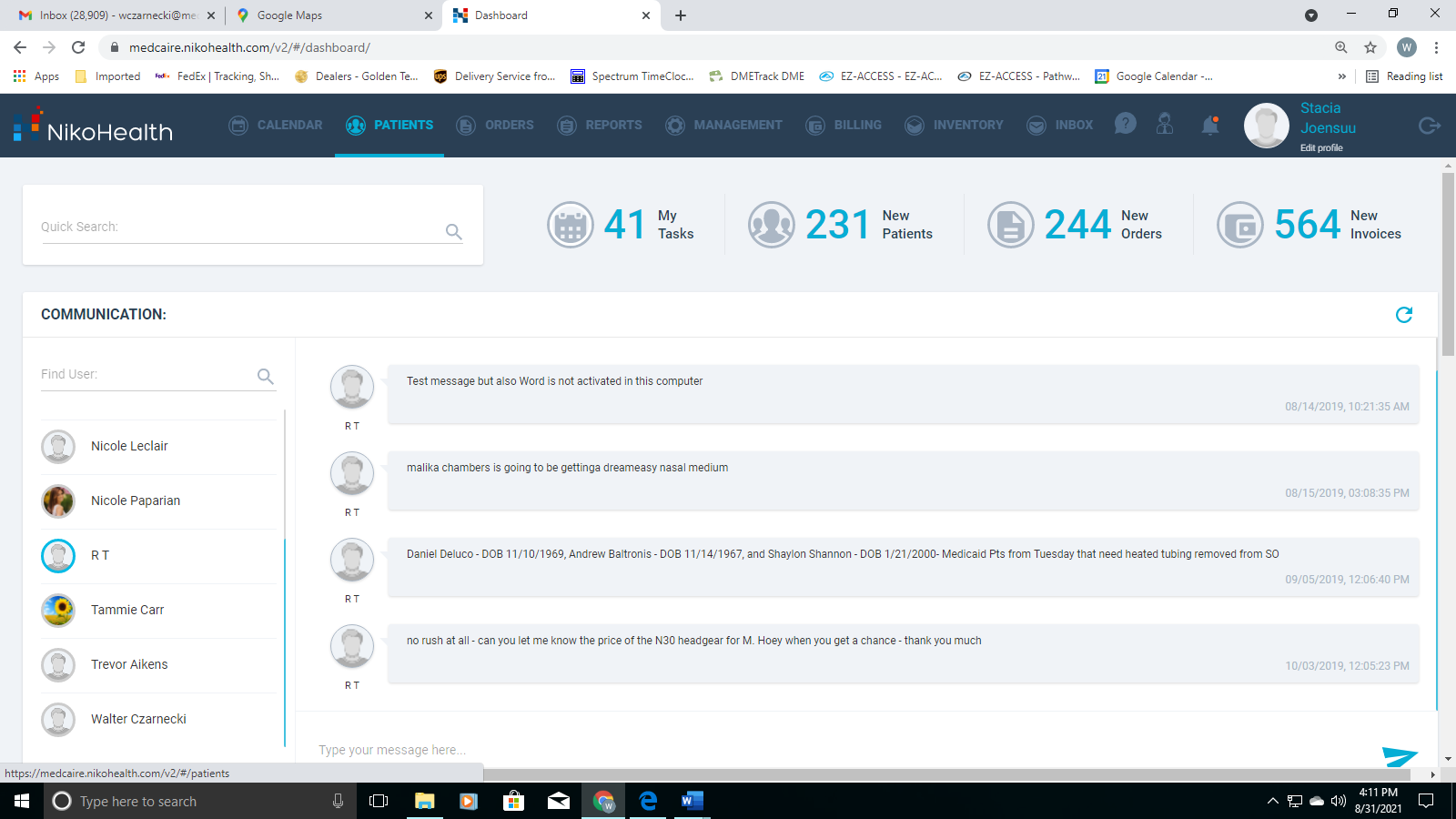 3 Enter Patient's name in the search field and select the patient file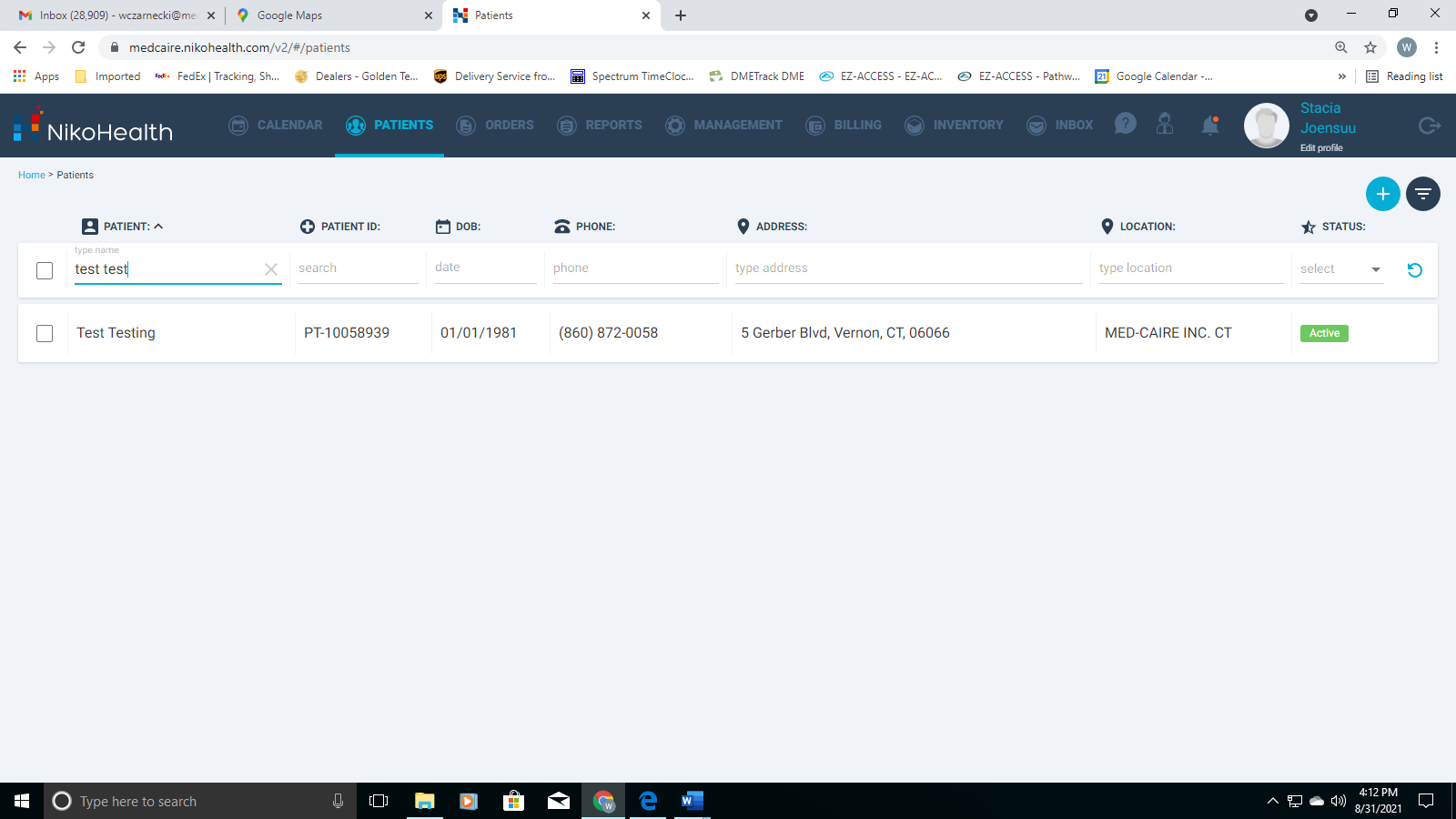 4 Select the "Note" Field in the grey menu bar (Highlighted in blue)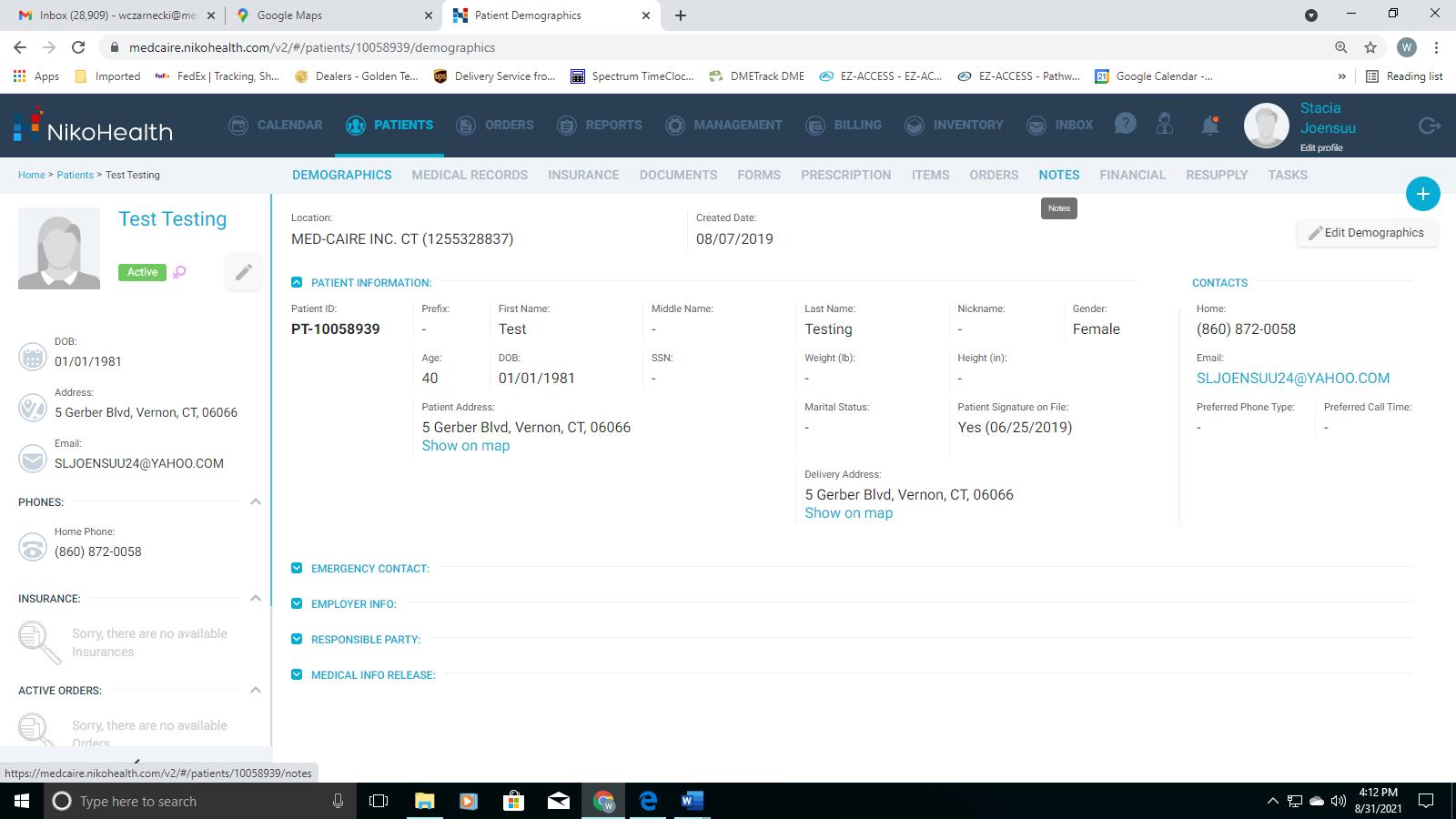 5 Use the drop down labeled "Select Subject", This is the reason for your note.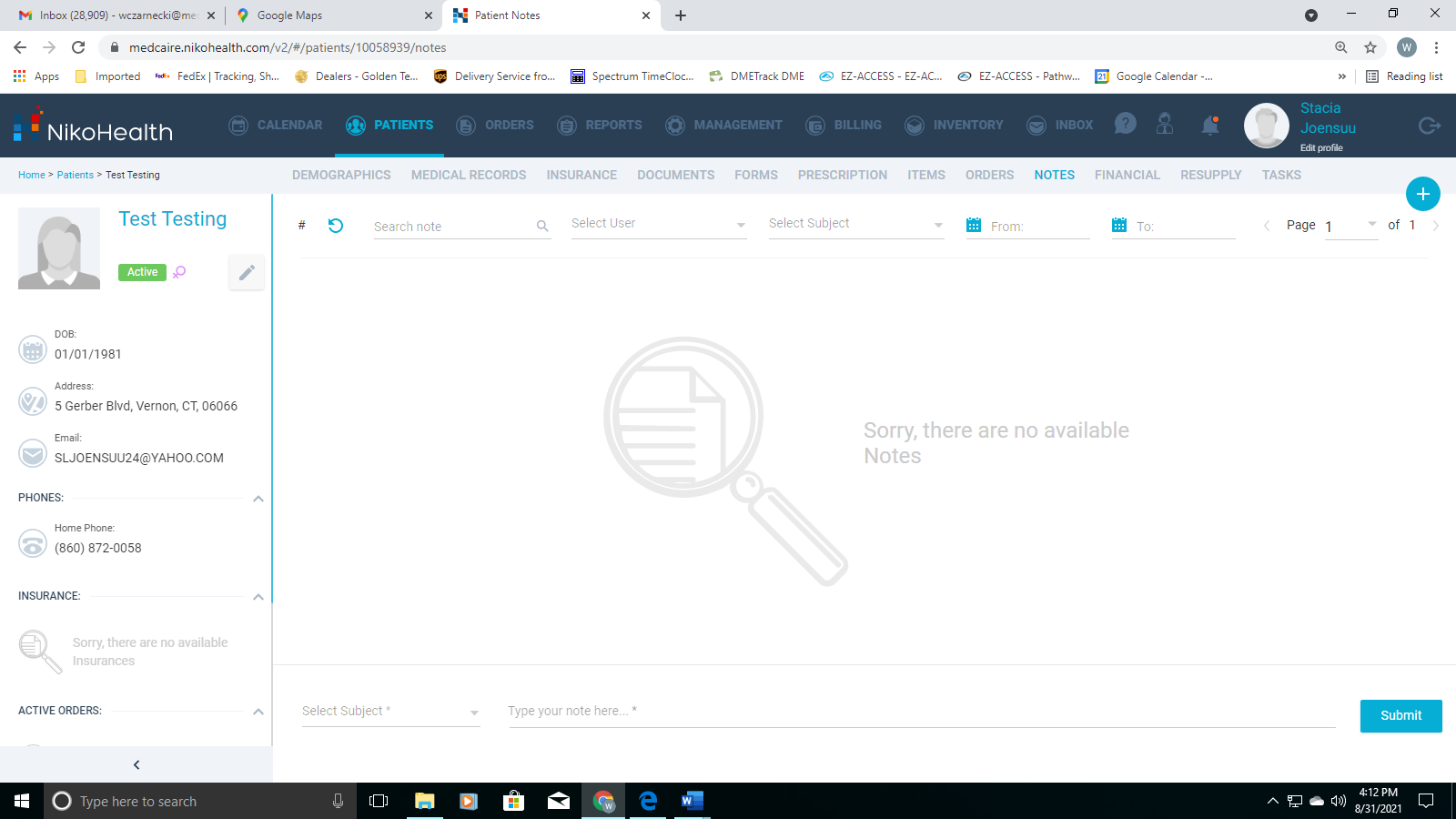 6 Choose your appropriate subject for the note your entering. If you’re not sure select “Other”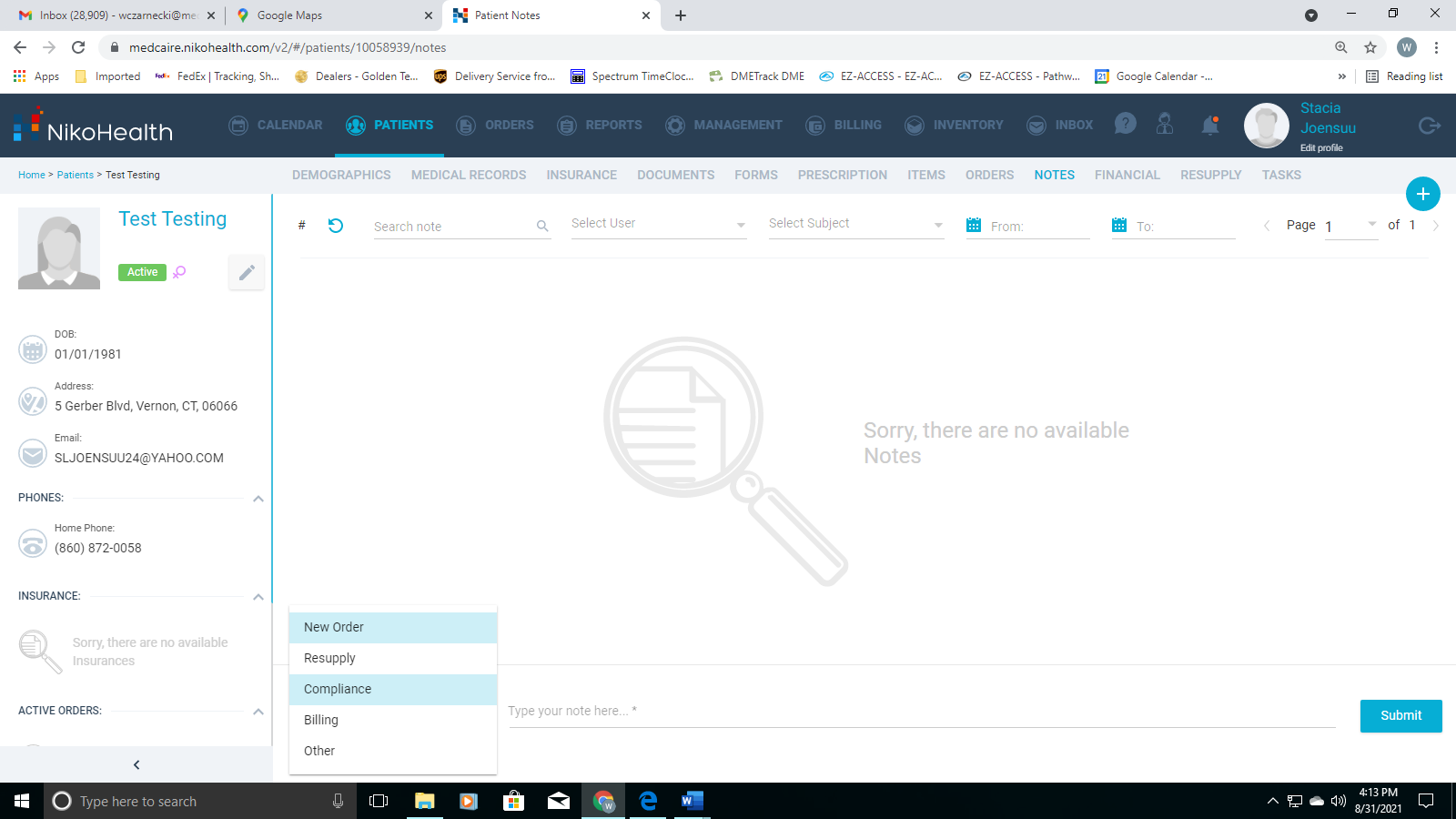 7 Create your note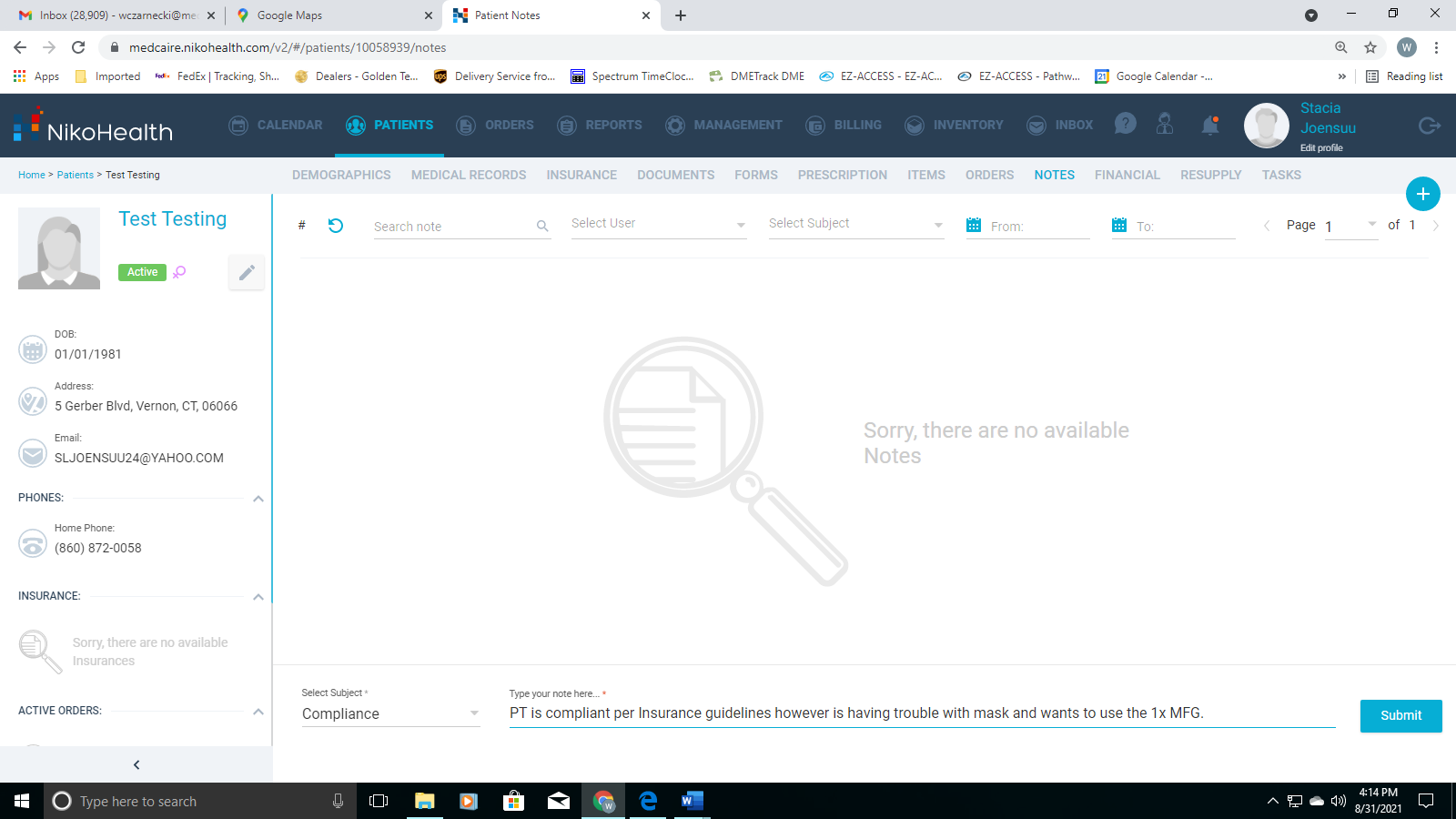 8 Select the blue "Submit" button so the note is saved to the patient's file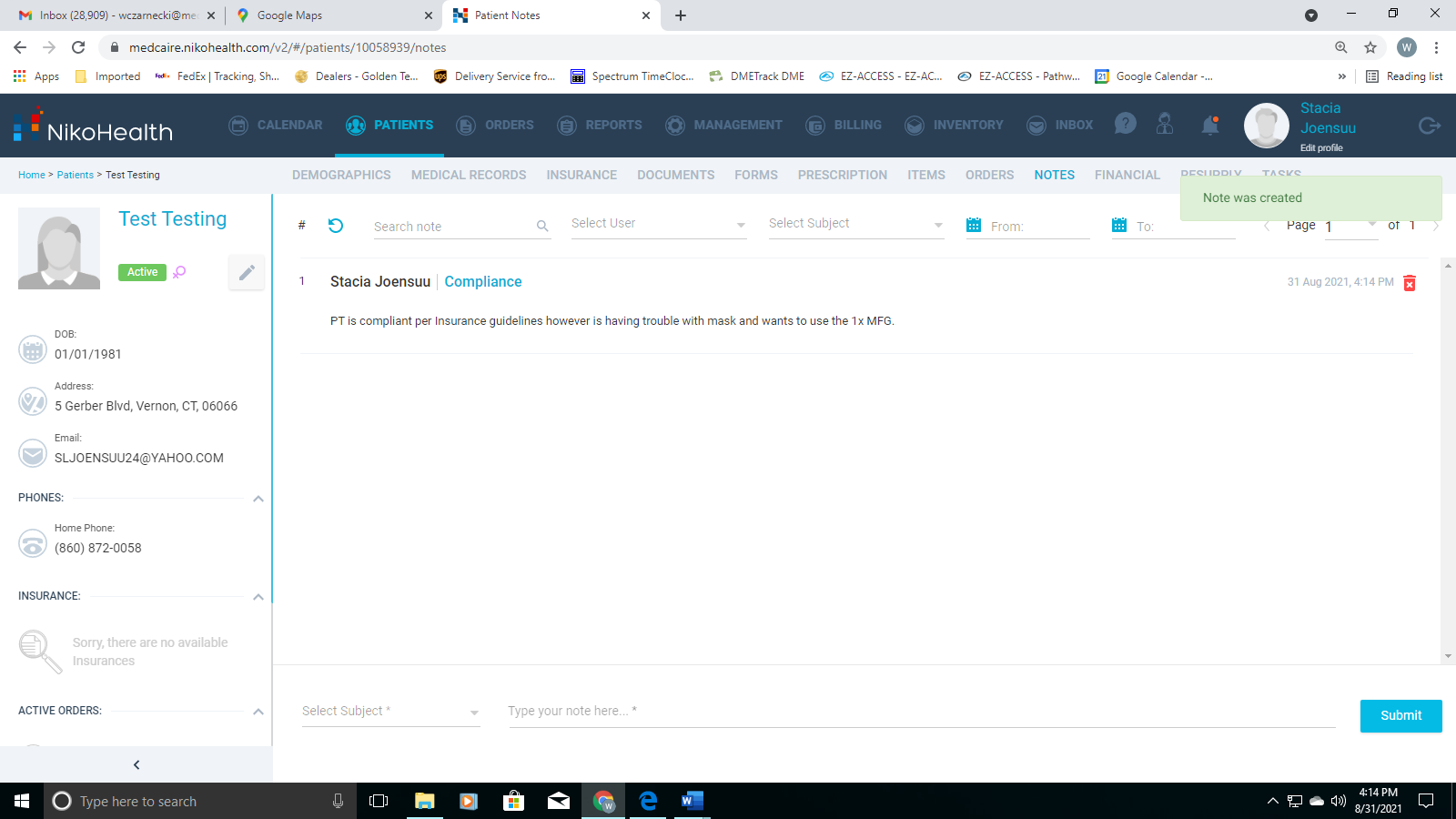 You should see your note in the patient’s file and your done. 